В соответствии с постановлением  Кабинета Министров Чувашской Республики от 26 августа 2010 г. N 277  "Об утверждении Порядка организации ярмарок на территории Чувашской Республики и продажи товаров (выполнения работ, оказания услуг) на них" и на основании постановления администрации Цивильского района Чувашской Республики от 25.11.2022 г. № 676 «Об утверждении перечня ярмарок, планируемых к проведению в 2023 году на территории Цивильского района Чувашской Республики», администрация Цивильского муниципального округа ПОСТАНОВЛЯЕТ:1.Назначить МУП «ЖКУ Цивильского муниципального округа» администратором  традиционной Цивильской Тихвинской ярмарки 2023 г. 2.МУП «ЖКУ Цивильского муниципального округа» в срок до 30.06.2023 г. обеспечить подготовку ярмарочной  площади к проведению ярмарки 2023 г.3.Сектору правового обеспечения администрации Цивильского муниципального округа подготовить проект договора  на оказание услуг по проведению Традиционной Цивильской Тихвинской ярмарки».4.Установить ежедневные тарифы в счет возмещения затрат на подготовку и проведение ярмарки (приложение № 1).5.Контроль за выполнением настоящего распоряжения оставляю за собой. 6.Настоящее постановление вступает в силу после его официального опубликования (обнародования).Глава Цивильскогомуниципального округа                                                                                 А.В.ИвановПриложение № 1 к постановлениюадминистрации Цивильского муниципального округа№ 761 от 06.06.2023 г.Ежедневные тарифы в счет возмещения затрат на подготовку и проведение ярмарки1. За въезд автомашины на территорию ярмарки2. За торговые места- ширина 1 торгового места 2,5 метра, длина 3 метра3. За торговые места под выездные столовые и шашлычные- ширина 1 торгового места 6 метров, длина 5 метров4. Аттракционы, карусели, тир и другое развлекательное оборудование (катание на лошади, пони, детские электроавтомобили, квадрациклы и т.д.), за единицу объекта5. Батуты6. Торговые места, подключенные к электрической сети, оплата за электроэнергию (в сутки)ЧĂВАШ РЕСПУБЛИКИ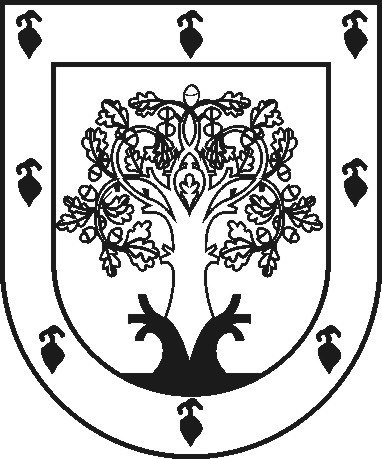 ЧУВАШСКАЯ РЕСПУБЛИКАÇĚРПӲМУНИЦИПАЛЛĂ ОКРУГĔНАДМИНИСТРАЦИЙĚЙЫШĂНУ2023ç.çĕртме уйӑхĕн 06-мӗшӗ №761Çěрпÿ хулиАДМИНИСТРАЦИЯ ЦИВИЛЬСКОГО МУНИЦИПАЛЬНОГО ОКРУГАПОСТАНОВЛЕНИЕ06  июня 2023г. № 761город ЦивильскОб  определении в 2023 году администратора  традиционной Цивильской Тихвинской ярмарки на территории Цивильского муниципального округа Чувашской РеспубликиОб  определении в 2023 году администратора  традиционной Цивильской Тихвинской ярмарки на территории Цивильского муниципального округа Чувашской Республики1.1. Легковой автотранспорт для индивидуальных предпринимателей, осуществляющих торговлю, за сутки250 руб.1.2. Легковой автотранспорт для юридических лиц, осуществляющих торговлю, за сутки300 руб.1.3. Автомобили грузоподъемностью до 3,5 тн. для индивидуальных предпринимателей, осуществляющих торговлю, за сутки250 руб.1.4. Автомобили грузоподъемностью до 3,5 тн. для юридических лиц, осуществляющих торговлю, за сутки350 руб.1.5. Автомобили грузоподъемностью свыше 3,5 тн. дня индивидуальных предпринимателей, осуществляющих торговлю, за сутки350 руб.1.6. Автомобили грузоподъемностью свыше 3,5 тн. для юридических лиц, осуществляющих торговлю, за сутки400 руб.1.7. Автомобили оперативных служб и автомобили, задействованные Организатором в проведении спортивных, культурно-массовых и выставочных мероприятий.без оплаты2.1. За торговлю с лотков, палаток, за сутки    450 руб.2.2. За торговлю мороженым, за сутки350 руб.2.3. За торговлю изделиями народных промыслов, за суткибез оплаты3.1 Без учета потребления электроэнергии, за сутки1200 руб.4.1. Без учета потребления энергии, за сутки700 руб.5.1. Без потребления электроэнергии, за сутки- площадью: ширина 3 метра, длина 3 метра1300 руб.- площадью: ширина 3 метра, длина 6 метров1800 руб.- площадью: ширина 3 метра, длина более 6 метров3300 руб.6.1. Выездные столовые и шашлычные                                                                           700 руб.6.2. Аттракционы, карусели, батуты500 руб.6.3. Торговля мороженым, «сладкая вата»250 руб.